Tunne- ja vuorovaikutustaitoja draaman keinoin -hankkeen oppimistehtävänä tuotettuja prosessidraamakäsikirjoituksia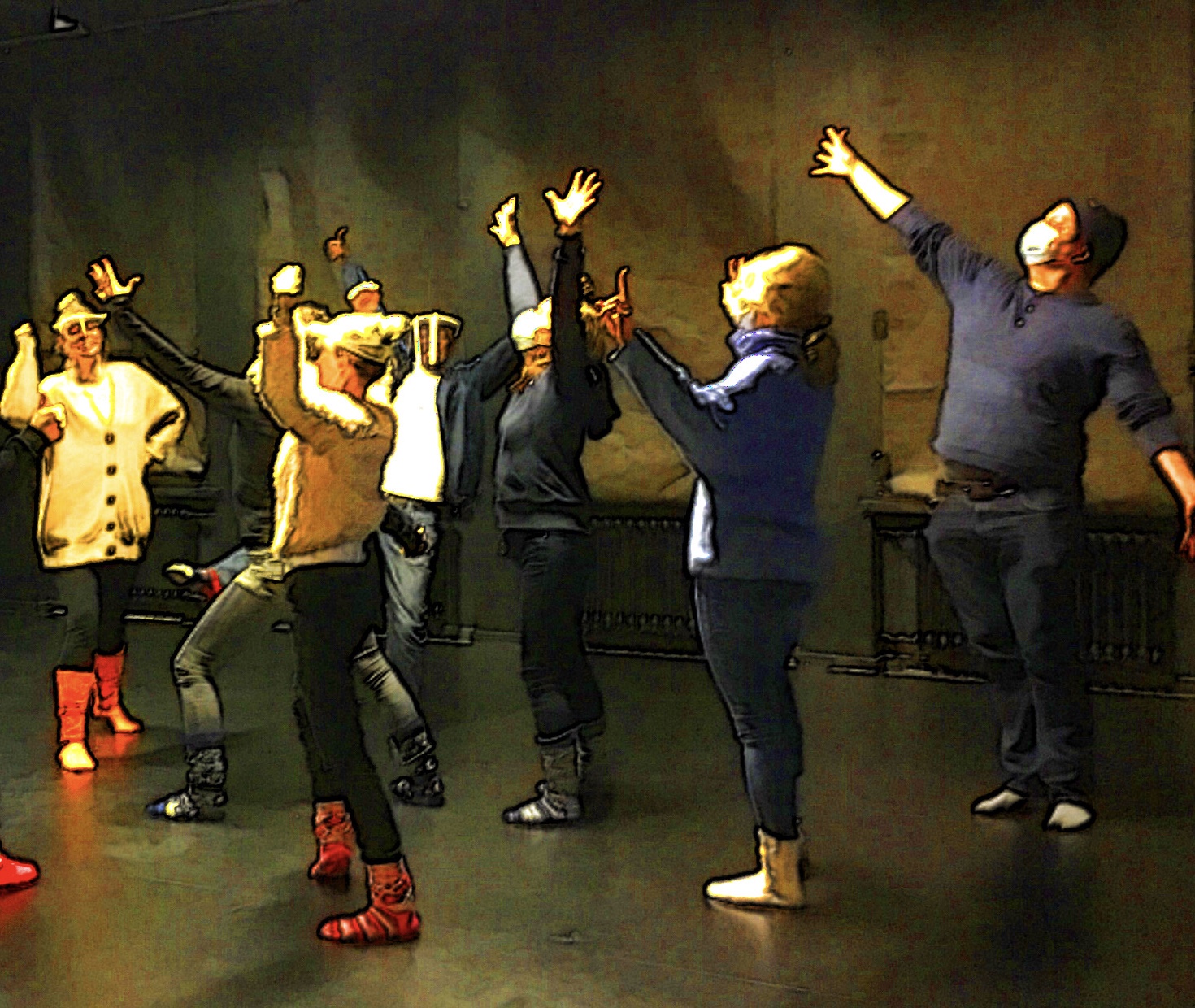 Keidas autiomaassa, käsikirjoittanut Mira Marski.  5-6 lk ja yläkoulu. Prosessidraama etäopetuksessa sekä lähiopetuksessa toteutettavaksi. Soutumatka Heikin kanssa, käsikirjoittanut Leena Hirvilammi Prosessidraama 3-6 -vuotiaille.Joosepin maatila, käsikirjoittanut Elina Jokinen. Suunniteltu esi- ja alkuopetukseen.